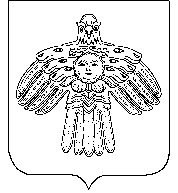 ШУÖМПОСТАНОВЛЕНИЕот  08 июня  2015 года                                                                                                      № 33	В соответствии со статьей 160.1 Бюджетного кодекса Российской Федерации, решением Совета сельского поселения «Мещура» от 05 сентября  2014 года № 3-19/1 «О внесении изменений и дополнений в решение Совета сельского поселения  «Мещура» от 26.12.2013 г. № 3-13/1 «О бюджете сельского поселения «Мещура» на 2014 год и плановый период 2015-2016 годы»,  администрация сельского поселения «Мещура» ПОСТАНОВЛЯЕТ: 1. Приложение к постановлению  администрации сельского поселения "Мещура" от 26 декабря  2014 года № 69 «О наделении администрации сельского  поселения «Мещура» полномочиями администратора доходов бюджета сельского поселения «Мещура» на 2015 год» изложить в новой редакции согласно приложению к настоящему постановлению.2. Контроль над исполнением настоящего постановления возложить на главного бухгалтера сельского поселения «Мещура» Козловскую Г.М.3. Установленные правоотношения вступают в силу с 1 января 2015 года.                                                           Приложение                                                                                              к постановлению администрации                                                                                             сельского поселения «Мещура»                                                                                   от 8 июня 2015 года № 34                                                                                                      Приложение                                                                                                к постановлению администрации                                                                                              сельского поселения «Мещура»                                                                                            от 26 декабря 2014 года № 69Перечень главных администраторов доходов бюджетасельского поселения "МещураШУÖМПОСТАНОВЛЕНИЕот  18 июня   2015 года							                         	№ 37	В соответствии с Федеральным законом от 06 октября 2003 года № 131-ФЗ « Об общих принципах организации местного самоуправления в Российской Федерации», в целях обеспечения надлежащего санитарного, экологического состояния, улучшения благоустройства  территории  сельского поселения «Мещура», администрация сельского поселения «Мещура»  ПОСТАНОВЛЯЕТ:	1.В муниципальную программу «Развитие жилищно-коммунального хозяйства и повышение степени благоустройства сельского поселения «Мещура», утверждённую постановлением администрации сельского поселения «Мещура» № 79 от 15 декабря 2013 года  (далее - Программа) внести следующие изменения:		1.1. 13 абзац пункта «Структура Программы, перечень подпрограмм, основных направлений и мероприятий» Паспорта Программы изложить в новой редакции:		«Программа содержит 4 основных направления:  		-  уличное освещение;		-  содержание улично-дорожной сети;		- благоустройство территории поселения;		- разработка схемы теплоснабжения.» 	1.2. пункт «Объёмы финансирования программы»  Паспорта Программы изложить в новой редакции:«Всего – 1304994,00 тыс. рублей; 2014 год - 216260,00 тыс.рублей2015 год –  438220,00 тыс. рублей; 2016 год – 323450,00  тыс. рублей;                                                            2017 год –  327064,00 тыс. рублей. Объемы финансирования Программы носят прогнозный характер и подлежат ежегодной корректировке с учетом возможностей соответствующих бюджетов.»	1.3. абзац 2 раздела 2 Программы изложить в новой редакции:	«Основные мероприятия программы:	Программа содержит 4 основных направления:уличное освещение;содержание улично-дорожной сети;	3. благоустройство территории поселения;	4. разработка схемы теплоснабжения.»	1.4. в абзаце 5 раздела 2 Программы слова «на 2014-2016 год составляет 999,96 тыс. рублей» заменить словами: «на 2014-2017 годы составляет 1304994,00 тыс. рублей. ».	1.5.  Приложение 1 к муниципальной программе «Развитие жилищно-коммунального хозяйства  и повышение степени благоустройства сельского поселения «Мещура» изложить в редакции,  согласно приложению 1 к настоящему постановлению.	1.6. Приложение 3 к муниципальной программе «Развитие жилищно-коммунального хозяйства  и повышение степени благоустройства сельского поселения «Мещура» изложить в редакции,  согласно приложению 2 к настоящему постановлению.	1.7. Приложение 5 к муниципальной программе «Развитие жилищно-коммунального хозяйства  и повышение степени благоустройства сельского поселения «Мещура» изложить в редакции,  согласно приложению 3 к настоящему постановлению.	2. Признать утратившим силу постановление администрации сельского поселения «Мещура» от 3 марта 2014 года № 14 «О внесении изменений в постановление администрации сельского поселения «Мещура» от 15 декабря 2013 года № 79 «Об утверждении муниципальной программы «Развитие жилищно-коммунального хозяйства и повышение степени благоустройства сельского поселения «Мещура».	3. Настоящее постановление вступает в силу со дня его обнародования.4. Контроль над  исполнением настоящего постановления оставляю за собой.Глава сельского  поселения «Мещура»                                                                         Л.А.  Гусарова                                                                                                            Приложение №1                                                                                                                                              к постановлению администрации                                                                                                                                           сельского поселения «Мещура»                                                                                                                                     от 18 июня  2015 года № 37                                                                                                             Приложение 1                                                                                                                                                                                                                                  к муниципальной программе                                                                                                                                                                    «Развитие жилищно-коммунального хозяйства                                                                                                                                                       и повышение степени благоустройства                                                                                                                                          сельского поселения «Мещура»Мероприятия по реализации  программы«Развитие жилищно-коммунального хозяйства  и повышение степени благоустройства  сельского  поселения «Мещура»                                                                                                                                                           Приложение №2                                                                                                                                                                                        к постановлению администрации                                                                                                                                                                                         сельского поселения «Мещура»                                                                                                                                                                                    от 18 июня 2015 года № 37                                                                                                                  Приложение 3                                                                                                                                           к муниципальной программе                                                                                                                                                                 «Развитие жилищно-коммунального хозяйства                                                                                                                                                             и повышение степени благоустройства                                                                                                                                               сельского поселения «Мещура»ОЦЕНКАПРИМЕНЕНИЯ МЕР РЕГУЛИРОВАНИЯ  В СФЕРЕ РЕАЛИЗАЦИИ МУНИЦИПАЛЬНОЙ  ПРОГРАММЫ "РАЗВИТИЕКОММУНАЛЬНОГО ХОЗЯЙСТВА И ПОВЫШЕНИЕ СТЕПЕНИ БЛАГОУСТРОЙСТВАСЕЛЬСКОГО ПОСЕЛЕНИЯ «МЕЩУРА» НА 2015-2017 ГОДЫ                                                                                                                                                              Приложение № 3                                                                                                                                                                                        к постановлению администрации                                                                                                                                                                                         сельского поселения «Мещура»                                                                                                                                                                                    от 18 июня 2015 года № 37                                                                                                                                                        Приложение 5                                                                                                                                                                                         к муниципальной программе                                                                                                                                                                                        «Развитие жилищно-коммунального хозяйства                                                                                                                                                                           и повышение степени благоустройства                                                                                                                                                                                                 сельского поселения «Мещура» ПЛАНРЕАЛИЗАЦИИ МУНИЦИПАЛЬНОЙ  ПРОГРАММЫ "РАЗВИТИЕ КОММУНАЛЬНОГО ХОЗЯЙСТВАИ ПОВЫШЕНИЕ СТЕПЕНИ БЛАГОУСТРОЙСТВА  СЕЛЬСКОГО ПОСЕЛЕНИЯ «МЕЩУРА»  НА 2015-2017 ГОДЫ"О внесении изменений в постановление администрации сельского поселения «Мещура» от  26 декабря 2014 года № 69 «О наделении администрации сельского  поселения «Мещура» полномочиями администратора доходов бюджета сельского поселения «Мещура» на 2015 год»Глава сельского поселения «Мещура»Л.А. ГусароваКод бюджетной классификации Российской ФедерацииКод бюджетной классификации Российской ФедерацииНаименованиеглавного администратора доходовдоходов бюджета сельского поселения "Мещура"Наименование925Администрация сельского поселения "Мещура"Администрация сельского поселения "Мещура"925 1 08 04020 01 1000 110Государственная пошлина за совершение нотариальных действий должностными лицами органов местного самоуправления, уполномоченными в соответствии с законодательными актами Российской Федерации на совершение нотариальных действий9251 08 04020 01 4000 110Государственная пошлина за совершение нотариальных действий должностными лицами органов местного самоуправления, уполномоченными в соответствии с законодательными актами Российской Федерации на совершение нотариальных действий (прочие поступления)9251 11 05035 10 0000 120Доходы от сдачи в аренду имущества, находящегося в оперативном управлении органов управления сельских поселений и созданных ими учреждений (за исключением имущества муниципальных бюджетных и автономных учреждений)9251 11 09045 10 0000 120Прочие поступления от использования имущества, находящегося в собственности сельских поселений (за исключением имущества муниципальных бюджетных и автономных учреждений, а также имущества муниципальных унитарных предприятий, в том числе казенных)9251 13 01995 10 0000 130Прочие доходы от оказания платных услуг (работ) получателями средств бюджетов сельских поселений9251 13 02995 10 0000 130Прочие доходы от компенсации затрат бюджетов сельских поселений9251 17 01050 10 0000 180Невыясненные поступления, зачисляемые в бюджеты сельских  поселений9251 17 05050 10 0000 180Прочие неналоговые доходы бюджетов сельских поселений9252 02 02999 10 0000 151Прочие субсидии бюджетам сельских поселений9252 02 03024 10 0000 151Субвенции бюджетам сельских поселений на выполнение передаваемых полномочий субъектов Российской Федерации9252 02 04999 10 0000 151Прочие межбюджетные трансферты, передаваемые бюджетам сельских поселений9252 19 05000 10 0000 151Возврат остатков субсидий, субвенций и иных межбюджетных трансфертов, имеющих целевое назначение, прошлых лет из бюджетов сельских поселенийО внесении изменений в постановление администрации сельского поселения «Мещура» от 15 декабря 2013 года № 79 «Об утверждении муниципальной программы «Развитие жилищно-коммунального хозяйства и повышение степени благоустройства сельского поселения «Мещура»N п/пнаименованиепрограммы, подпрограммы,основногомероприятияОтветственный исполнитель Цели одпрограмммыЗадачи одпрограмммы                         сроки исполнениясроки исполнениясроки исполнениясроки исполнениясроки исполнениясроки исполненияЦелевые индикаторы и показатели подпрограммыОжидаемые результаты реализации одпрограмммыN п/пнаименованиепрограммы, подпрограммы,основногомероприятияОтветственный исполнитель Цели одпрограмммыЗадачи одпрограмммы                         201420142015201520162017Целевые индикаторы и показатели подпрограммыОжидаемые результаты реализации одпрограмммы11.1          Уличное освещениеАСП «Мещура»- комплексное решение благоустройства сельского поселения;       - создание условий, обеспечивающих комфортные условия для            проживания, работы и отдыха населения сельского поселения;-обеспечение развития уличного освещения поселения 87,2683,7283,7278,4578,4582,06-улучшение освещённости территории поселения;--улучшен общий облик сельского поселения;-созданы условия для комфортного проживания, работы и отдыха населения поселения;1.2Благоустройство территорииАСП «Мещура»- улучшение внешнего вида территории поселения;-улучшение состояния зеленых насаждений-улучшение экологической ситуации в поселении;  -ремонт и содержание детских площадок и памятников;13,2880,080,025,025,025,0-улучшение экологического состояния окружающей природной среды территории поселения;- снижение влияния неблагоприятных экологических факторов на здоровье населения поселения;- повышен уровень благоустройства и санитарного состояния территории  поселения; -улучшено состояние зеленых насаждений;-улучшен общий облик сельского поселения;1.3.Содержание улично-дорожной сетиАСП «Мещура»- повышение уровня благоустройства и санитарного состояния населенного пункта;-  создание условий, обеспечивающих комфортные условия для            проживания, работы и отдыха населения сельского поселения;улучшение состояния автодорог поселения181,4181,4220,0220,0220,0220,0- улучшен общий облик сельского поселения;-созданы условия для комфортного проживания, работы и отдыха населения поселения;1.3.Разработка схемы теплоснабженияАСП «Мещура»- обеспечение безопасности системы теплоснабжения;- обеспечение баланса экономических интересов потребителей и субъектов теплоснабжения;- экономически и технически эффективное обеспечение потребителей теплоэнергоресурсами;--54,5---- повышена безопасность системы теплоснабжения;- определён баланс экономических интересов потребителей и субъектов теплоснабжениясозданы экономически и технически эффективные условия обеспечение потребителей теплоэнергоресурсами.Наименование  мерыПоказатель применения мерыПоказатель применения мерыФинансовая оценка результата. тыс.руб.), годыФинансовая оценка результата. тыс.руб.), годыФинансовая оценка результата. тыс.руб.), годыФинансовая оценка результата. тыс.руб.), годыФинансовая оценка результата. тыс.руб.), годыФинансовая оценка результата. тыс.руб.), годыФинансовая оценка результата. тыс.руб.), годыФинансовая оценка результата. тыс.руб.), годыФинансовая оценка результата. тыс.руб.), годыКраткое обоснование необходимости применения для цели муниципальной программы, связь с целевыми показателями (индикаторами) программы (подпрограммы)Наименование  мерыПоказатель применения мерыПоказатель применения мерыпредыдущийгодпредыдущийгодОчередной годОчередной годОчередной годПервый год планового периодаВторой год планового периодаВторой год планового периодаВторой год планового периодаКраткое обоснование необходимости применения для цели муниципальной программы, связь с целевыми показателями (индикаторами) программы (подпрограммы)2334456667Подпрограмма: "Создание условий для комфортабельного проживания населения, в том числе для поддержания и улучшения санитарного и эстетического состояния территории"Подпрограмма: "Создание условий для комфортабельного проживания населения, в том числе для поддержания и улучшения санитарного и эстетического состояния территории"Подпрограмма: "Создание условий для комфортабельного проживания населения, в том числе для поддержания и улучшения санитарного и эстетического состояния территории"Подпрограмма: "Создание условий для комфортабельного проживания населения, в том числе для поддержания и улучшения санитарного и эстетического состояния территории"Подпрограмма: "Создание условий для комфортабельного проживания населения, в том числе для поддержания и улучшения санитарного и эстетического состояния территории"Подпрограмма: "Создание условий для комфортабельного проживания населения, в том числе для поддержания и улучшения санитарного и эстетического состояния территории"Подпрограмма: "Создание условий для комфортабельного проживания населения, в том числе для поддержания и улучшения санитарного и эстетического состояния территории"Подпрограмма: "Создание условий для комфортабельного проживания населения, в том числе для поддержания и улучшения санитарного и эстетического состояния территории"Подпрограмма: "Создание условий для комфортабельного проживания населения, в том числе для поддержания и улучшения санитарного и эстетического состояния территории"Подпрограмма: "Создание условий для комфортабельного проживания населения, в том числе для поддержания и улучшения санитарного и эстетического состояния территории"Подпрограмма: "Создание условий для комфортабельного проживания населения, в том числе для поддержания и улучшения санитарного и эстетического состояния территории"Подпрограмма: "Создание условий для комфортабельного проживания населения, в том числе для поддержания и улучшения санитарного и эстетического состояния территории"Подпрограмма: "Создание условий для комфортабельного проживания населения, в том числе для поддержания и улучшения санитарного и эстетического состояния территории"Основное  мероприятие: Организация содержания  сетей уличного освещения  Основное  мероприятие: Организация содержания  сетей уличного освещения  Основное  мероприятие: Организация содержания  сетей уличного освещения  Основное  мероприятие: Организация содержания  сетей уличного освещения  Основное  мероприятие: Организация содержания  сетей уличного освещения  Основное  мероприятие: Организация содержания  сетей уличного освещения  Основное  мероприятие: Организация содержания  сетей уличного освещения  Основное  мероприятие: Организация содержания  сетей уличного освещения  Основное  мероприятие: Организация содержания  сетей уличного освещения  Основное  мероприятие: Организация содержания  сетей уличного освещения  Основное  мероприятие: Организация содержания  сетей уличного освещения  Основное  мероприятие: Организация содержания  сетей уличного освещения  Основное  мероприятие: Организация содержания  сетей уличного освещения  Организация технического обслуживанияДоля рациональное освещённость территории поселения от общей площади поселения;Доля рациональное освещённость территории поселения от общей площади поселения;87,2687,2683,72083,72083,72078,45082,06482,06482,064.Реализация данного мероприятия   направлена на  достижение   показателя муниципальной  программы: Доля   протяженности улично-дорожной  сети, отвечающей  нормативным  требованиям, от  общей протяженности улично-дорожной   сети.  Предотвратит угрозу жизни и безопасности граждан, будет способствовать повышению уровня их комфортного проживанияОсновное  мероприятие: Организация содержания  и ремонта дорожно-уличной сетиОсновное  мероприятие: Организация содержания  и ремонта дорожно-уличной сетиОсновное  мероприятие: Организация содержания  и ремонта дорожно-уличной сетиОсновное  мероприятие: Организация содержания  и ремонта дорожно-уличной сетиОсновное  мероприятие: Организация содержания  и ремонта дорожно-уличной сетиОсновное  мероприятие: Организация содержания  и ремонта дорожно-уличной сетиОсновное  мероприятие: Организация содержания  и ремонта дорожно-уличной сетиОсновное  мероприятие: Организация содержания  и ремонта дорожно-уличной сетиОсновное  мероприятие: Организация содержания  и ремонта дорожно-уличной сетиОсновное  мероприятие: Организация содержания  и ремонта дорожно-уличной сетиОсновное  мероприятие: Организация содержания  и ремонта дорожно-уличной сетиОсновное  мероприятие: Организация содержания  и ремонта дорожно-уличной сетиОсновное  мероприятие: Организация содержания  и ремонта дорожно-уличной сетиОрганизация  содержания  и ремонта улично-дорожной сетиДоля  качественной протяженности улично-дорожной сети,  от общей  протяженности улично-дорожной сетиДоля  качественной протяженности улично-дорожной сети,  от общей  протяженности улично-дорожной сети181,4181,4181,4181,4220,0220,0220,0220,0220,0Реализация данного мероприятия направлена на  достижение         показателя муниципальной программы: доля протяженности улично-дорожной сети, не требующей усовершенствования,   в общей протяженности улично-дорожной  сети               Основное  мероприятие: Благоустройство территории. Повышение уровня благоустройства и санитарного состояния поселения. Содержание детских площадок и памятников в чистоте.Основное  мероприятие: Благоустройство территории. Повышение уровня благоустройства и санитарного состояния поселения. Содержание детских площадок и памятников в чистоте.Основное  мероприятие: Благоустройство территории. Повышение уровня благоустройства и санитарного состояния поселения. Содержание детских площадок и памятников в чистоте.Основное  мероприятие: Благоустройство территории. Повышение уровня благоустройства и санитарного состояния поселения. Содержание детских площадок и памятников в чистоте.Основное  мероприятие: Благоустройство территории. Повышение уровня благоустройства и санитарного состояния поселения. Содержание детских площадок и памятников в чистоте.Основное  мероприятие: Благоустройство территории. Повышение уровня благоустройства и санитарного состояния поселения. Содержание детских площадок и памятников в чистоте.Основное  мероприятие: Благоустройство территории. Повышение уровня благоустройства и санитарного состояния поселения. Содержание детских площадок и памятников в чистоте.Основное  мероприятие: Благоустройство территории. Повышение уровня благоустройства и санитарного состояния поселения. Содержание детских площадок и памятников в чистоте.Основное  мероприятие: Благоустройство территории. Повышение уровня благоустройства и санитарного состояния поселения. Содержание детских площадок и памятников в чистоте.Основное  мероприятие: Благоустройство территории. Повышение уровня благоустройства и санитарного состояния поселения. Содержание детских площадок и памятников в чистоте.Основное  мероприятие: Благоустройство территории. Повышение уровня благоустройства и санитарного состояния поселения. Содержание детских площадок и памятников в чистоте.Основное  мероприятие: Благоустройство территории. Повышение уровня благоустройства и санитарного состояния поселения. Содержание детских площадок и памятников в чистоте.Основное  мероприятие: Благоустройство территории. Повышение уровня благоустройства и санитарного состояния поселения. Содержание детских площадок и памятников в чистоте.Обустройство и уборка территории поселенияуровень удовлетворенности населения, состоянием  общественных территорий.уровень удовлетворенности населения, состоянием  общественных территорий.13,2880,0080,0080,0080,0025,025,025,025,0Реализация данного мероприятия направлена на   достижение  показателя      муниципальной программы: уровень удовлетворенности  поселения, состоянием  общественных территорий  Основное  мероприятие: Разработка схемы теплоснабженияОсновное  мероприятие: Разработка схемы теплоснабженияОсновное  мероприятие: Разработка схемы теплоснабженияОсновное  мероприятие: Разработка схемы теплоснабженияОсновное  мероприятие: Разработка схемы теплоснабженияОсновное  мероприятие: Разработка схемы теплоснабженияОсновное  мероприятие: Разработка схемы теплоснабженияОсновное  мероприятие: Разработка схемы теплоснабженияОсновное  мероприятие: Разработка схемы теплоснабженияОсновное  мероприятие: Разработка схемы теплоснабженияОсновное  мероприятие: Разработка схемы теплоснабженияОсновное  мероприятие: Разработка схемы теплоснабженияОсновное  мероприятие: Разработка схемы теплоснабженияРазработка схемы теплоснабженияРазработка схемы теплоснабжения степень безопасность системы теплоснабжения;  баланс экономических интересов потребителей и субъектов теплоснабжения---54,50054,500---Реализация данного мероприятия направлена на создание экономически и технически эффективных условий обеспечения потребителей теплоэнергоресурсамиРеализация данного мероприятия направлена на создание экономически и технически эффективных условий обеспечения потребителей теплоэнергоресурсамиНаименование подпрограммы ведомственной целевой программы, основного мероприятия, мероприятий, реализуемых в рамках основного мероприятияОтветственный исполнитель (ФИО, должность)СрокСрокОжидаемый непосредственный результат (краткое описание)КБК (бюджет сельского поселения «Мещура»)Финансирование (тыс.руб)Наименование подпрограммы ведомственной целевой программы, основного мероприятия, мероприятий, реализуемых в рамках основного мероприятияОтветственный исполнитель (ФИО, должность)Начала реализацииОкончания реализацииОжидаемый непосредственный результат (краткое описание)КБК (бюджет сельского поселения «Мещура»)Финансирование (тыс.руб)Подпрограмма: "Создание условий для комфортабельного проживания населения, в том числе для поддержания и улучшения санитарного и эстетического состояния территории"Подпрограмма: "Создание условий для комфортабельного проживания населения, в том числе для поддержания и улучшения санитарного и эстетического состояния территории"Подпрограмма: "Создание условий для комфортабельного проживания населения, в том числе для поддержания и улучшения санитарного и эстетического состояния территории"Подпрограмма: "Создание условий для комфортабельного проживания населения, в том числе для поддержания и улучшения санитарного и эстетического состояния территории"Подпрограмма: "Создание условий для комфортабельного проживания населения, в том числе для поддержания и улучшения санитарного и эстетического состояния территории"Подпрограмма: "Создание условий для комфортабельного проживания населения, в том числе для поддержания и улучшения санитарного и эстетического состояния территории"Подпрограмма: "Создание условий для комфортабельного проживания населения, в том числе для поддержания и улучшения санитарного и эстетического состояния территории"Организация содержания  сетей уличного освещения  Глава поселения Гусарова Л.А.20142017Рациональное освещение территории поселения, снижение угрозы жизни населения331,494Организация содержания  и ремонта улично-дорожной сетиГлава поселения Гусарова Л.А.20142017Отсутствие аварийности на дорогах и  травматизма населения          841,4Благоустройство территории. Повышение уровня благоустройства и санитарного состояния поселения. Содержание детских площадок и памятников в чистоте.Глава поселения Гусарова Л.А.20142017Сохранение облика и поддержание санитарного состояния общественных  территорий143,28Разработка схемы теплоснабженияГлава поселения Гусарова Л.А.20142017безопасность системы теплоснабжения;  баланс экономических интересов потребителей и субъектов теплоснабжения54,5